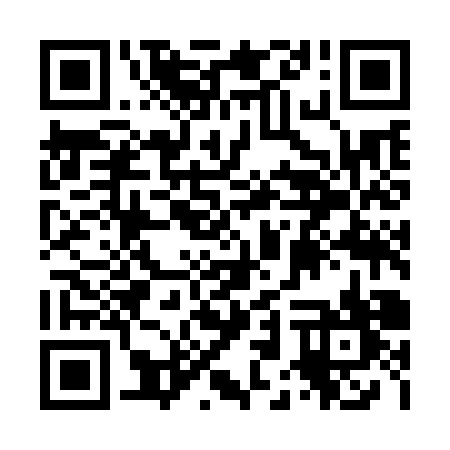 Prayer times for Campbelltown, AustraliaMon 1 Apr 2024 - Tue 30 Apr 2024High Latitude Method: NonePrayer Calculation Method: Muslim World LeagueAsar Calculation Method: ShafiPrayer times provided by https://www.salahtimes.comDateDayFajrSunriseDhuhrAsrMaghribIsha1Mon5:467:091:014:216:528:102Tue5:477:101:004:206:508:083Wed5:487:111:004:196:498:074Thu5:487:111:004:186:488:065Fri5:497:1212:594:176:468:056Sat5:507:1312:594:166:458:037Sun4:516:1411:593:155:447:028Mon4:516:1411:593:145:427:019Tue4:526:1511:583:135:416:5910Wed4:536:1611:583:125:406:5811Thu4:536:1711:583:115:396:5712Fri4:546:1711:583:105:376:5613Sat4:556:1811:573:095:366:5514Sun4:556:1911:573:085:356:5315Mon4:566:2011:573:075:346:5216Tue4:576:2011:573:065:326:5117Wed4:586:2111:563:055:316:5018Thu4:586:2211:563:055:306:4919Fri4:596:2311:563:045:296:4820Sat5:006:2311:563:035:286:4721Sun5:006:2411:563:025:266:4522Mon5:016:2511:553:015:256:4423Tue5:026:2611:553:005:246:4324Wed5:026:2611:552:595:236:4225Thu5:036:2711:552:585:226:4126Fri5:046:2811:552:575:216:4027Sat5:046:2911:542:575:206:3928Sun5:056:2911:542:565:196:3829Mon5:066:3011:542:555:186:3730Tue5:066:3111:542:545:176:37